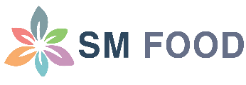 SM FOOD 2021년 1학기 급식비 납부 및 화표발행 안내 안녕하세요.2021년 급식비 납부 및 화표신청 관련된 내용을 전달드립니다.1. 급식비 납부 및 기한1)3월 2일 이후 입금 학생은 SM FOOD 회사 계좌로 입금 工商银行(陆家嘴支行) 上海福伦园餐饮管理有限公司 1001182609000023454입금문의: 021-6493-9612(급식실)※ 입금 시, 학년/ 반/ 이름 입력 必※ 입금 후 학년반 이름을 명기하여 아래 이메일주소로 입금표를 제출해 주시기 바랍니다 *E-mail : 3125876843@qq.com2. 납부기한 : 3월 19일 까지 3. 화표발행1) 홈페이지 급식안내 공지문 QR코드 접수 2) 급식비 영수증 및 접수 발행기간 : 1차:  3월 31일까지/ 2차 4월 30일까지3) 한국 이메일 사용 시, 전자영수증 잦은 오류로 중국생성계정 이메일 기재요망4) 기재사항 입력 후 반드시 제출 (提交) 을 눌러 주시기 바랍니다. .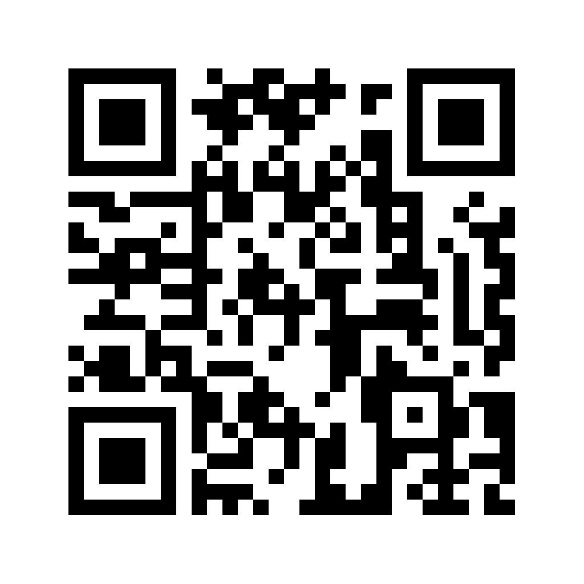 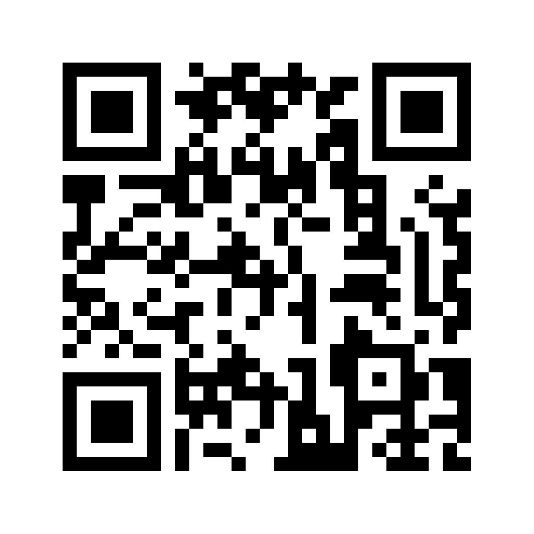 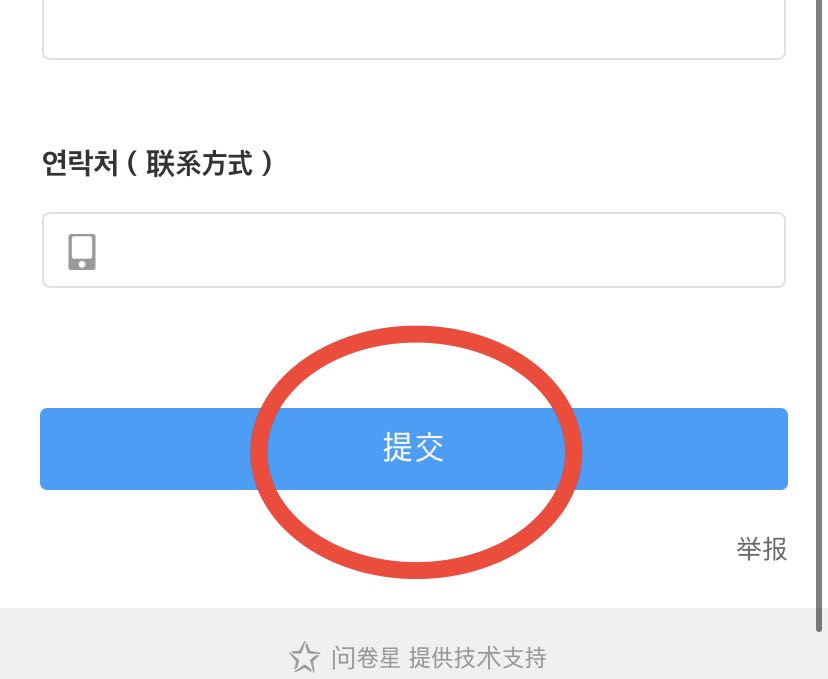 